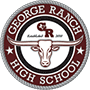 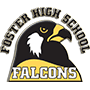 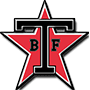 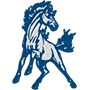 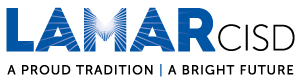 GRADUATION FREQUENTLY ASKED QUESTIONS2018 Graduation Ceremony ScheduleLeonard E. Merrell Center6301 S. Stadium Ln, Katy, Texas 77494Friday, June 1, 2018	George Ranch High School @ 7:30 p.m.Rehearsal: Wednesday, May 30, 2018 @ 4:00 pm Saturday, June 2, 2018	Foster High School @ 10:00 a.m.				Rehearsal:  Friday, June 1, 2018 @ 8:45 am				Lamar Consolidated High School @ 2:30 p.m.				Rehearsal: Friday, June 1, 2018 @ 10:45 am				Terry High School @ 7:00 p.m.				Rehearsal: Thursday, May 31, 2018 @ 1:00 pmWhen may guests enter the Merrell Center?Doors will open (1) hour prior to the scheduled start of each graduation ceremony.Are the graduation ceremonies streamed live?The 2018 Lamar CISD Graduation Stream will become live just prior to the beginning of each individual ceremony. Please go to www.lcisd.org. Do I need a ticket to attend graduation?Graduation ceremony tickets are not required for the Lamar Consolidated High School, Terry High School and Foster High School graduation ceremonies.  However, due to the Foster High School Class of 2018 enrollment, it is recommended Foster graduates limit guests to 12 or less to ensure adequate seating for all attending.  Graduation ceremony tickets are required for the George Ranch High School graduation ceremony.  Graduates may pick up tickets beginning on Monday, May 21, 2018 through Wednesday, May 30, 2018.  Graduation ceremony tickets are available for pick-up at the Student Service Window.  If additional tickets become available following the final distribution date on Wednesday, May 30, 2018, notification sent to the Class of 2018. Tickets available for pick-up at the Merrell Center Will Call office.  However, at this time we do not anticipate available tickets.  Please continue to submit questions regarding graduation tickets to grhscommunications@gmai.com.  A member of the Longhorn graduation team will be in contact.  We appreciate our Class of 2018 support through the ticket distribution process.Is food allowed in the arena?No outside food or drink allowed in the Merrell Center. Bottled water is provided to our graduates and participating staff during the bus ride to the Merrell Center and prior to the ceremony beginning.May I bring a camera and camcorder into the ceremony?Yes, cameras and camcorders are allowed.  However, tripods, professional equipment and cords in walkways are prohibited.  The Merrell Center provides a standing area at the north end of the arena to take pictures.  What is the cost of parking?There is no cost to park at the Merrell Center.Do you have a handicap guest drop off?The Merrell Center has limited handicap-parking area adjacent to the building.Do you have handicap seating?Yes, we do have handicap seats available. These seats are limited on the concourse level. There will also be additional handicap seating on the floor.Do you provide wheelchairs?We do have wheelchair escorts. However, due to a limited number of wheelchairs, the wheelchairs may not remain with you during the ceremony.  Do you have elevators?Yes, we have two elevators located at each side of the south lobby.May I bring a stroller to the ceremony?Strollers are not allowed inside the arena. You will be able to check in strollers at our guest services table. Baby carriers are allowed in the arena during the ceremony.  Please keep baby carriers out of aisles and walkways.Which entrance should I use to enter the Merrell Center?Please use the main south entrance into the building. This is the entrance facing I-10. All other entrances will be unavailable.Where do I meet my graduate after the ceremony?You can meet your graduate outside of the Merrell Center by the west entrance. (Faces the Katy High School baseball field).